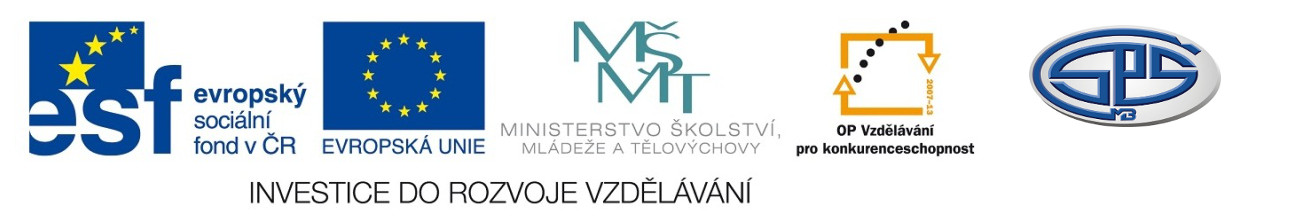 Finanční matematika – umořování dluhuRNDr. Iva LiškováStřední průmyslová školaMladá Boleslav, Havlíčkova 456CZ.1.07/1.5.00/34.0861MODERNIZACE VÝUKYAnotacePředmět: matematikaRočník: III. ročník SŠTematický celek: posloupnosti a finanční matematikaKlíčová slova: úmor dluhu, umořovací plán, anuitní splátkaForma: výkladDatum vytvoření: 6. 5. 2014Finanční matematika – umořování dluhuBudete-li si chtít vzít půjčku v bance, počítejte nejen s výší (zpravidla) měsíční splátky, kterou vám banka sdělí, ale do poplatků spojených s úvěrem započítejte i např. jednorázový poplatek za zpracování úvěru, jednorázový poplatek za zpracování odhadu ceny nemovitosti (u hypoték), jednorázový poplatek za návrh na vklad zástavní smlouvy (u hypoték), měsíční poplatky za vedení účtu, měsíční poplatky za správu úvěru za pojištění nemovitosti (u hypoték) apod.A vždy zvažte (u spotřebitelských úvěrů a půjček na cokoliv obzvlášť), zda danou věc opravdu nutně a právě teď potřebujete.Bankovních produktů je na trhu velké množství, podmínky se rychle mění a pro laika je velmi těžké se v dané situaci dobře orientovat.Následující text obsahuje učebnicové příklady, které výše jmenované poplatky opomíjejí.Připomeneme některé termíny vztahující se k půjčkám.  Úmor dluhu je ta část splátky úvěru, která snižuje dlužnou částku. (Další položkou splátky jsou úroky.)Umořovací plán je dokument, který obsahuje pro jednotlivá období splácení úvěru výši splátky, výši úmoru dluhu, výši úroku z dluhu a stav dluhu po odečtení úmoru.Anuitní splátka (anuita) je splátka dané výše opakující se v pravidelných časových intervalech po určité období.Spotřebitelský úvěr je úvěr, který umožňuje financovat nepodnikatelské potřeby občanů.Hypoteční úvěr je dlouhodobý účelový úvěr určený občanům a obcím k financování investic do nemovitostí. Hypotečním úvěrem může být financována koupě, výstavba nebo rekonstrukce nemovitosti, vypořádání dědictví nebo společného jmění manželů. Z peněz hypotéky může být postaven (koupen, zrekonstruován) byt, dům, garáž, rekreační dům, stavební pozemek s následnou výstavbou nemovitosti.LVT (Loan to value),(česky: částka k zapůjčení) vyjadřuje poměr mezi hypotečním úvěrem a zástavní hodnotou nemovitosti. Čím je vyšší, tím je zpravidla i vyšší sazba úroků.Příklad 1:Podnikatel získal od banky na začátku roku úvěr ve výši  milion korun s úrokovou mírou . Úrokovací období je jeden rok. Podle smlouvy s bankou splatí podnikatel úvěr ve třech ročních splátkách, vždy na konci roku. První splátka bude činit , druhá . Vypočítejte, kolik korun bude třetí splátka a kolik korun zaplatí podnikatel bance celkem. Řešení příkladu 1:Konec 1. roku:Banka připíše úrok:Podnikatel splatí Konec 2. roku:Banka připíše úrok:Podnikatel splatí Konec 3. roku:Banka připíše úrok: Podnikatel splatí zbytek dluhu Třetí splátka bude  a podnikatel celkem zaplatí Příklad 2:Pan Adam získal od banky začátkem roku úvěr na čtyři roky, který splatí ve čtyřech ročních splátkách. Banka úročí jednou ročně. Doplňte následující umořovací plán:Řešení příkladu 2:Následující vzorec slouží pro výpočet výše anuitních splátek:kde … výše anuitní splátky … výše úvěru … úroková míra … počet dnů úrokovacího období … počet anuitních splátekAnuity jsou spláceny jednou za úrokovací období, první úročení bankou a bezprostředně následující splátka budou poprvé realizovány po  dnech od poskytnutí úvěru.Příklad 3:Potřeboval bych si půjčit . Měsíčně bych mohl splácet . Kolik let bych musel dluh splácet?Řešení příkladu 3:Z předchozího vzorce vyjádříme Po dosazení  (splátek)Částku bych musel splácet přibližně 12 let.Příklad 4:Jak velký obnos zaokrouhlený na tisícikoruny bych si mohl půjčit, když chci dluh splácet maximálně pět let měsíčními splátkami , za předpokladu, že úroková míra je  a úrokovací období jeden měsíc. Splátky bych platil koncem měsíce, poprvé za jeden měsíc od poskytnutí půjčky.Řešení příkladu 4:Ze vzorce vyjádříme :Po dosazení: Maximálně bych si mohl půjčit Použité zdroje:Literatura:Odvárko, Oldřich. Posloupnosti a finanční matematika pro střední odborné školy a studijní obory středních odborných učilišť. Dotisk 1. vydání. Praha: Prometheus, 2005. ISBN 80-7196-239-2.Odvárko, Oldřich. Úlohy z finanční matematiky pro střední školy. 1. vydání. Praha: Prometheus, 2005. ISBN 80-7196-303-8.Internet:Wikipedie, otevřená encyklopedie. [online]. [cit. 2014-05-06]. Dostupné z: http://cs.wikipedia.org/wiki/Loan_to_value http://www.penize.cz/hypoteky. [online]. [cit. 2014-05-06]. http://www.penize.cz/hypotekySplátka (v Kč)Úrok (v Kč)Úmor (v Kč)Stav dluhu (v Kč)Počáteční stav_______________2 000 000Konec 1. roku700 000300 000Konec 2. roku600 000Konec 3. roku500 000Konec 4. rokuSplátka (v Kč)Úrok (v Kč)Úmor (v Kč)Stav dluhu (v Kč)Počáteční stav_______________2 000 000Konec 1. roku700 000300 000400 0001 600 000Konec 2. roku600 000240 000360 0001 240 000Konec 3. roku500 000186 000314 000926 000Konec 4. roku1 064 900138 900926 0000